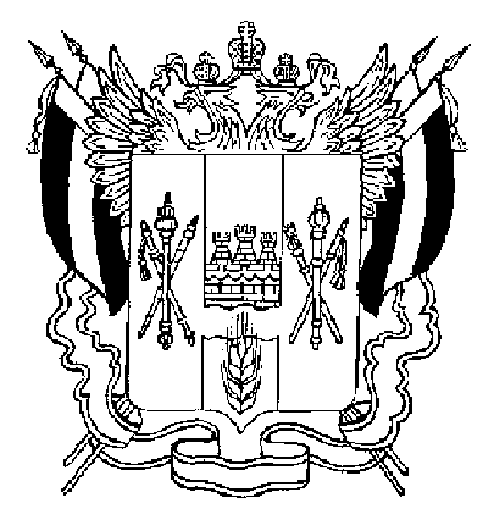 ПРАВИТЕЛЬСТВО РОСТОВСКОЙ ОБЛАСТИПОСТАНОВЛЕНИЕ от 11.04.2023  275 Ростов-на-ДонуО внесении измененияв постановление ПравительстваРостовской области от 13.11.2014 № 759В целях приведения правовых актов Ростовской области в соответствие с действующим законодательством Правительство Ростовской области постановляет:1. Внести в постановление Правительства Ростовской области от 13.11.2014 № 759 «Об установлении региональных стандартов для расчета субсидий на оплату жилого помещения и коммунальных услуг» изменение, изложив приложение № 2 к нему в редакции согласно приложению к настоящему постановлению.2. Настоящее постановление вступает в силу со дня его официального опубликования и применяется к правоотношениям, возникшим с 1 декабря 2022 г.3. Контроль за выполнением настоящего постановления возложить на министра жилищно-коммунального хозяйства Ростовской области Сизикова С.В.          Первый заместитель Губернатора Ростовской области   						    И.А. ГуськовПостановление вноситминистерство жилищно-коммунального хозяйства Ростовской областиПриложениек постановлениюПравительстваРостовской областиот __________ № _____РЕГИОНАЛЬНЫЕ СТАНДАРТЫстоимости жилищно-коммунальных услуг по Ростовской областиРаздел 1. Региональные стандарты стоимости жилищно-коммунальных услуг по Ростовской области (плата в межотопительный период)Раздел 2. Региональные стандарты стоимости жилищно-коммунальных услуг по Ростовской области (плата в отопительный период)Примечание.1. Используемые сокращения:г. – город;г.п. – городское поселение;с.п. – сельское поселение.2. Расчет региональных стандартов для семьи из трех и более человек произведен в соответствии с нормативной площадью жилого помещения для расчета субсидий в размере .№ п/пНаименование муниципальных образованийРегиональный стандарт стоимости жилищно-коммунальных услуг для пользователей жилого помещения в государственном или муниципальном жилищном фонде, нанимателей жилого помещения по договору найма в частном жилищном фонде и членов жилищного кооператива, жилищно-строительного кооператива, иного специализированного потребительского кооператива, которым жилое помещение предоставлено до предъявления им права собственности на такое жилое помещение (рублей/человек в месяц)Региональный стандарт стоимости жилищно-коммунальных услуг для пользователей жилого помещения в государственном или муниципальном жилищном фонде, нанимателей жилого помещения по договору найма в частном жилищном фонде и членов жилищного кооператива, жилищно-строительного кооператива, иного специализированного потребительского кооператива, которым жилое помещение предоставлено до предъявления им права собственности на такое жилое помещение (рублей/человек в месяц)Региональный стандарт стоимости жилищно-коммунальных услуг для пользователей жилого помещения в государственном или муниципальном жилищном фонде, нанимателей жилого помещения по договору найма в частном жилищном фонде и членов жилищного кооператива, жилищно-строительного кооператива, иного специализированного потребительского кооператива, которым жилое помещение предоставлено до предъявления им права собственности на такое жилое помещение (рублей/человек в месяц)Региональный стандарт стоимости жилищно-коммунальных услуг для пользователей жилого помещения в государственном или муниципальном жилищном фонде, нанимателей жилого помещения по договору найма в частном жилищном фонде и членов жилищного кооператива, жилищно-строительного кооператива, иного специализированного потребительского кооператива, которым жилое помещение предоставлено до предъявления им права собственности на такое жилое помещение (рублей/человек в месяц)Региональный стандарт стоимости жилищно-коммунальных услуг для пользователей жилого помещения в государственном или муниципальном жилищном фонде, нанимателей жилого помещения по договору найма в частном жилищном фонде и членов жилищного кооператива, жилищно-строительного кооператива, иного специализированного потребительского кооператива, которым жилое помещение предоставлено до предъявления им права собственности на такое жилое помещение (рублей/человек в месяц)Региональный стандарт стоимости жилищно-коммунальных услуг для пользователей жилого помещения в государственном или муниципальном жилищном фонде, нанимателей жилого помещения по договору найма в частном жилищном фонде и членов жилищного кооператива, жилищно-строительного кооператива, иного специализированного потребительского кооператива, которым жилое помещение предоставлено до предъявления им права собственности на такое жилое помещение (рублей/человек в месяц)Региональный стандарт стоимости жилищно-коммунальных услуг для собственников жилых помещений в многоквартирных домах, обязанных вносить взносы на капитальный ремонт и включенных в региональную программу капитального ремонта(рублей/человек в месяц)Региональный стандарт стоимости жилищно-коммунальных услуг для собственников жилых помещений в многоквартирных домах, обязанных вносить взносы на капитальный ремонт и включенных в региональную программу капитального ремонта(рублей/человек в месяц)Региональный стандарт стоимости жилищно-коммунальных услуг для собственников жилых помещений в многоквартирных домах, обязанных вносить взносы на капитальный ремонт и включенных в региональную программу капитального ремонта(рублей/человек в месяц)Региональный стандарт стоимости жилищно-коммунальных услуг для собственников жилых помещений в многоквартирных домах, обязанных вносить взносы на капитальный ремонт и включенных в региональную программу капитального ремонта(рублей/человек в месяц)Региональный стандарт стоимости жилищно-коммунальных услуг для собственников жилых помещений в многоквартирных домах, обязанных вносить взносы на капитальный ремонт и включенных в региональную программу капитального ремонта(рублей/человек в месяц)Региональный стандарт стоимости жилищно-коммунальных услуг для собственников жилых помещений в многоквартирных домах, обязанных вносить взносы на капитальный ремонт и включенных в региональную программу капитального ремонта(рублей/человек в месяц)Региональный стандарт стоимости жилищно-коммунальных услуг для собственников жилых помещений в многоквартирных домах, которые в соответствии с требованиями части 2 статьи 169 Жилищного кодекса Российской Федерации не обязаны вносить взносы на капитальный ремонт(рублей/человек в месяц)Региональный стандарт стоимости жилищно-коммунальных услуг для собственников жилых помещений в многоквартирных домах, которые в соответствии с требованиями части 2 статьи 169 Жилищного кодекса Российской Федерации не обязаны вносить взносы на капитальный ремонт(рублей/человек в месяц)Региональный стандарт стоимости жилищно-коммунальных услуг для собственников жилых помещений в многоквартирных домах, которые в соответствии с требованиями части 2 статьи 169 Жилищного кодекса Российской Федерации не обязаны вносить взносы на капитальный ремонт(рублей/человек в месяц)Региональный стандарт стоимости жилищно-коммунальных услуг для собственников жилых помещений в многоквартирных домах, которые в соответствии с требованиями части 2 статьи 169 Жилищного кодекса Российской Федерации не обязаны вносить взносы на капитальный ремонт(рублей/человек в месяц)Региональный стандарт стоимости жилищно-коммунальных услуг для собственников жилых помещений в многоквартирных домах, которые в соответствии с требованиями части 2 статьи 169 Жилищного кодекса Российской Федерации не обязаны вносить взносы на капитальный ремонт(рублей/человек в месяц)Региональный стандарт стоимости жилищно-коммунальных услуг для собственников жилых помещений в многоквартирных домах, которые в соответствии с требованиями части 2 статьи 169 Жилищного кодекса Российской Федерации не обязаны вносить взносы на капитальный ремонт(рублей/человек в месяц)Региональный стандарт стоимости жилищно-коммунальных услуг для собственников жилых домов индивидуального жилого фонда (рублей/человек в месяц)Региональный стандарт стоимости жилищно-коммунальных услуг для собственников жилых домов индивидуального жилого фонда (рублей/человек в месяц)Региональный стандарт стоимости жилищно-коммунальных услуг для собственников жилых домов индивидуального жилого фонда (рублей/человек в месяц)Региональный стандарт стоимости жилищно-коммунальных услуг для собственников жилых домов индивидуального жилого фонда (рублей/человек в месяц)Региональный стандарт стоимости жилищно-коммунальных услуг для собственников жилых домов индивидуального жилого фонда (рублей/человек в месяц)Региональный стандарт стоимости жилищно-коммунальных услуг для собственников жилых домов индивидуального жилого фонда (рублей/человек в месяц)№ п/пНаименование муниципальных образованийодиноко прожи-вающиесемья из 2 че-ловексемья из 3 че-ловексемьяиз 4 че-ловексемья из 5 че-ловексемья из 6 и более человекоди-ноко прожи-ваю-щиесемья из 2 че-ловексемья из 3 че-ловексемьяиз 4 че-ловексемья из 5 че-ловексемья из 6 и более чело-векоди-ноко прожи-ваю-щиесемья из 2 че-ловексемья из 3 че-ловексемьяиз 4 че-ловексемья из 5 че-ловексемья из 6 и более чело-векоди-ноко прожи-ваю-щиесемья из 2 че-ловексемья из 3 че-ловексемьяиз 4 че-ловексемья из 5 че-ловексемья из 6 и более чело-век12345678910111213141516171819202122232425261.Белокалитвинский районБелокалитвинское г.п.2731,632220,642066,511868,201726,331689,422856,702300,232134,731919,371767,261723,532440,572035,421907,751749,131631,081610,041282,051134,901071,731009,86949,86967,52Богураевское с.п.2837,972164,291974,871719,301554,531480,592911,562211,122015,011749,411578,621500,662495,431946,311788,031579,171442,431387,17735,88645,16601,48564,52530,92544,42Горняцкое с.п.2682,932276,852154,331999,111894,551860,752782,922340,482208,872040,021927,281888,022366,792075,671981,891869,781791,091774,53754,92664,20620,52583,56549,96563,46Грушево-Дубовское с.п.2755,202322,842193,752028,681918,211880,462821,202364,842229,752055,681939,811898,462405,072100,032002,771885,441803,621784,97603,33512,61468,93431,97398,37411,87Ильинское с.п.0,000,000,000,000,000,000,000,000,000,000,000,000,000,000,000,000,000,00603,33512,61468,93431,97398,37411,87Коксовское с.п.1651,581285,221172,631032,31936,69908,841800,741380,141253,991093,33985,50949,521384,611115,331027,01923,09849,31836,03887,47796,75753,07716,11682,51696,01Краснодонецкое с.п.0,000,000,000,000,000,000,000,000,000,000,000,000,000,000,000,000,000,00603,33512,61468,93431,97398,37411,87Литвиновское с.п.976,72752,44675,37588,33524,67518,141391,861016,62901,81758,16660,54631,36975,73751,81674,83587,92524,35517,87603,33512,61468,93431,97398,37411,87Нижнепоповское с.п.2579,651926,011741,601493,551333,291262,352680,301990,061796,501534,721366,231289,802264,171725,251569,521364,491230,041176,311025,52934,80891,12854,16820,56834,06Рудаковское с.п.0,000,000,000,000,000,000,000,000,000,000,000,000,000,000,000,000,000,00603,33512,61468,93431,97398,37411,87Синегорское с.п.2543,672188,232078,371942,141848,981822,772729,462306,462179,712018,151909,781873,442313,332041,651952,731847,911773,591759,95887,47796,75753,07716,11682,51696,01Шолоховское г.п.3003,842519,372371,872183,512047,602014,673017,372527,982379,252189,042052,032018,362601,242263,172152,272018,811915,841904,871015,44868,29805,12743,25683,25700,91№ п/пНаименование муниципальных образованийРегиональный стандарт стоимости жилищно-коммунальных услуг для пользователей жилого помещения в государственном или муниципальном жилищном фонде, нанимателей жилого помещения по договору найма в частном жилищном фонде и членов жилищного кооператива, жилищно-строительного кооператива, иного специализированного потребительского кооператива, которым жилое помещение предоставлено до предъявления им права собственности на такое жилое помещение(рублей/человек в месяц)Региональный стандарт стоимости жилищно-коммунальных услуг для пользователей жилого помещения в государственном или муниципальном жилищном фонде, нанимателей жилого помещения по договору найма в частном жилищном фонде и членов жилищного кооператива, жилищно-строительного кооператива, иного специализированного потребительского кооператива, которым жилое помещение предоставлено до предъявления им права собственности на такое жилое помещение(рублей/человек в месяц)Региональный стандарт стоимости жилищно-коммунальных услуг для пользователей жилого помещения в государственном или муниципальном жилищном фонде, нанимателей жилого помещения по договору найма в частном жилищном фонде и членов жилищного кооператива, жилищно-строительного кооператива, иного специализированного потребительского кооператива, которым жилое помещение предоставлено до предъявления им права собственности на такое жилое помещение(рублей/человек в месяц)Региональный стандарт стоимости жилищно-коммунальных услуг для пользователей жилого помещения в государственном или муниципальном жилищном фонде, нанимателей жилого помещения по договору найма в частном жилищном фонде и членов жилищного кооператива, жилищно-строительного кооператива, иного специализированного потребительского кооператива, которым жилое помещение предоставлено до предъявления им права собственности на такое жилое помещение(рублей/человек в месяц)Региональный стандарт стоимости жилищно-коммунальных услуг для пользователей жилого помещения в государственном или муниципальном жилищном фонде, нанимателей жилого помещения по договору найма в частном жилищном фонде и членов жилищного кооператива, жилищно-строительного кооператива, иного специализированного потребительского кооператива, которым жилое помещение предоставлено до предъявления им права собственности на такое жилое помещение(рублей/человек в месяц)Региональный стандарт стоимости жилищно-коммунальных услуг для пользователей жилого помещения в государственном или муниципальном жилищном фонде, нанимателей жилого помещения по договору найма в частном жилищном фонде и членов жилищного кооператива, жилищно-строительного кооператива, иного специализированного потребительского кооператива, которым жилое помещение предоставлено до предъявления им права собственности на такое жилое помещение(рублей/человек в месяц)Региональный стандарт стоимости жилищно-коммунальных услуг для собственников жилых помещений в многоквартирных домах, обязанных вносить взносы на капитальный ремонт и включенных в региональную программу капитального ремонта (рублей/человек в месяц)Региональный стандарт стоимости жилищно-коммунальных услуг для собственников жилых помещений в многоквартирных домах, обязанных вносить взносы на капитальный ремонт и включенных в региональную программу капитального ремонта (рублей/человек в месяц)Региональный стандарт стоимости жилищно-коммунальных услуг для собственников жилых помещений в многоквартирных домах, обязанных вносить взносы на капитальный ремонт и включенных в региональную программу капитального ремонта (рублей/человек в месяц)Региональный стандарт стоимости жилищно-коммунальных услуг для собственников жилых помещений в многоквартирных домах, обязанных вносить взносы на капитальный ремонт и включенных в региональную программу капитального ремонта (рублей/человек в месяц)Региональный стандарт стоимости жилищно-коммунальных услуг для собственников жилых помещений в многоквартирных домах, обязанных вносить взносы на капитальный ремонт и включенных в региональную программу капитального ремонта (рублей/человек в месяц)Региональный стандарт стоимости жилищно-коммунальных услуг для собственников жилых помещений в многоквартирных домах, обязанных вносить взносы на капитальный ремонт и включенных в региональную программу капитального ремонта (рублей/человек в месяц)Региональный стандарт стоимости жилищно-коммунальных услуг для собственников жилых помещений в многоквартирных домах, которые в соответствии с требованиями части 2 статьи 169 Жилищного кодекса Российской Федерации 
не обязаны вносить взносы на капитальный ремонт(рублей/человек в месяц)Региональный стандарт стоимости жилищно-коммунальных услуг для собственников жилых помещений в многоквартирных домах, которые в соответствии с требованиями части 2 статьи 169 Жилищного кодекса Российской Федерации 
не обязаны вносить взносы на капитальный ремонт(рублей/человек в месяц)Региональный стандарт стоимости жилищно-коммунальных услуг для собственников жилых помещений в многоквартирных домах, которые в соответствии с требованиями части 2 статьи 169 Жилищного кодекса Российской Федерации 
не обязаны вносить взносы на капитальный ремонт(рублей/человек в месяц)Региональный стандарт стоимости жилищно-коммунальных услуг для собственников жилых помещений в многоквартирных домах, которые в соответствии с требованиями части 2 статьи 169 Жилищного кодекса Российской Федерации 
не обязаны вносить взносы на капитальный ремонт(рублей/человек в месяц)Региональный стандарт стоимости жилищно-коммунальных услуг для собственников жилых помещений в многоквартирных домах, которые в соответствии с требованиями части 2 статьи 169 Жилищного кодекса Российской Федерации 
не обязаны вносить взносы на капитальный ремонт(рублей/человек в месяц)Региональный стандарт стоимости жилищно-коммунальных услуг для собственников жилых помещений в многоквартирных домах, которые в соответствии с требованиями части 2 статьи 169 Жилищного кодекса Российской Федерации 
не обязаны вносить взносы на капитальный ремонт(рублей/человек в месяц)Региональный стандарт стоимости жилищно-коммунальных услуг для собственников жилых домов индивидуального жилого фонда (рублей/человек в месяц)Региональный стандарт стоимости жилищно-коммунальных услуг для собственников жилых домов индивидуального жилого фонда (рублей/человек в месяц)Региональный стандарт стоимости жилищно-коммунальных услуг для собственников жилых домов индивидуального жилого фонда (рублей/человек в месяц)Региональный стандарт стоимости жилищно-коммунальных услуг для собственников жилых домов индивидуального жилого фонда (рублей/человек в месяц)Региональный стандарт стоимости жилищно-коммунальных услуг для собственников жилых домов индивидуального жилого фонда (рублей/человек в месяц)Региональный стандарт стоимости жилищно-коммунальных услуг для собственников жилых домов индивидуального жилого фонда (рублей/человек в месяц)№ п/пНаименование муниципальных образованийодино-копрожи-ваю-щиесемья из 2 че-ловексемья из 3 че-ловексемьяиз 4 че-ловексемья из 5 че-ловексемья из 6 и более человекодино-копрожи-ваю-щиесемья из 2 человексемья из 3 че-ловексемьяиз 4 че-ловексемья из 5 че-ловексемья из 6 и более человекодино-копрожи-ваю-щиесемья из 2 че-ловексемья из 3 че-ловексемьяиз 4 че-ловексемья из 5 че-ловексемья из 6 и более чело-векодино-копрожи-ваю-щиесемья из 2 че-ловексемья из 3 че-ловексемьяиз 4 че-ловексемья из 5 че-ловексемья из 6 и более чело-век12345678910111213141516171819202122232425261.Белокалитвинский районБелокалитвинское г.п.5374,933902,743508,312949,552591,412410,325500,003982,333576,533000,722632,342444,435083,873717,523349,552830,482496,162330,944351,053087,902745,732265,361954,261804,52Богураевское с.п.5433,423815,943390,572780,402400,982188,445507,013862,773430,712811,182428,042208,515090,883597,963203,732640,952291,852095,023804,882598,162275,481820,021535,321381,42Горняцкое с.п.5278,383928,503570,033060,892743,972568,605378,373992,133624,573101,792776,702595,874962,243727,323397,592931,562640,512482,383201,352221,021954,941584,371350,611230,67Грушево-Дубовское с.п.5350,653974,493609,453090,452767,632588,315416,654016,493645,453117,452789,232606,315000,523751,683418,472947,222653,042492,823049,762069,431803,351432,781199,021079,08Ильинское с.п.0,000,000,000,000,000,000,000,000,000,000,000,000,000,000,000,000,000,003049,762069,431803,351432,781199,021079,08Коксовское с.п.4720,583238,222846,632287,811941,091745,844869,743333,142927,992348,831989,901786,524453,613068,332701,012178,591853,711673,033956,472749,752427,071971,611686,911533,01Краснодонецкое с.п.0,000,000,000,000,000,000,000,000,000,000,000,000,000,000,000,000,000,003049,762069,431803,351432,781199,021079,08Литвиновское с.п.3576,792407,032093,591651,991375,611227,253991,932671,212320,031821,821511,471340,473575,802406,402093,051651,591375,281226,983049,762069,431803,351432,781199,021079,08Нижнепоповское с.п.5196,553591,313169,002564,102189,731976,055297,203655,363223,902605,272222,672003,504881,073390,552996,922435,042086,481890,014094,522887,802565,122109,661824,961671,06Рудаковское с.п.0,000,000,000,000,000,000,000,000,000,000,000,000,000,000,000,000,000,003049,762069,431803,351432,781199,021079,08Синегорское с.п.5173,113861,513512,613017,822709,522539,895358,903979,743613,953093,832770,332590,564942,773714,933386,972923,592634,142477,073956,472749,752427,071971,611686,911533,01Шолоховское г.п.5599,294171,023787,573245,282897,022722,525612,824179,633794,953250,822901,452726,215196,693914,823567,973080,582765,262612,723461,872425,112139,541744,061483,901368,12